«Интеллектуальный Брейн-ринг»Для старшеклассников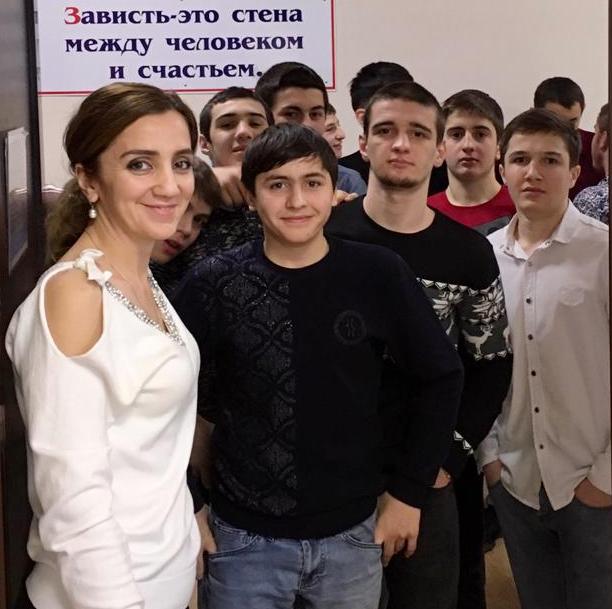 Провела Атаева Н.С.2019г.СценарийУчастники: 2команды по 7-8 человек.Жюри: 2-3 человека (счётная комиссия) + 1 помощник ведущему (следит, кто первый поднимет руку, вручает призы, засекает время).Реквизит: Секундомер (часы с секундной стрелкой), 2 протокола для жюри, ручки для жюри и команд, черновики, призы для команд и конфеты для игр со зрителями, папка с сценарием для ведущего, проектор, компьютер и экран для демонстрации презентации.Домашнее задание: найти и выучить все пословицы, поговорки, мультфильмы и кино в которых встречается число «7», прочитать в библиотеке или Интернете про «7 чудес света», придумать название и визитку команды.Оценивание: За каждый конкурс командам начисляются очки, в конце конкурса выставляются места – I, II, III, или всем одинаковые, в зависимости от набранных очков. Желательно в середине игры озвучить промежуточные итоги, чтобы команды собрались и взяли реванш. Пока жюри подводят промежуточные итоги, ведущий проводит игры со зрителями. В конце игры побеждает команда с наименьшим количеством баллов (мест).В финале команда, быстрее набравшая шесть очков становится победительницей. 
Между турами «Брейн-ринг» могут быть музыкальные паузы, вопросы для зрителей и т.д.Список конкурсов:1. «Приветствие»2.  «Кто больше»3. «Кто больше составит слов из слова»4. «Отгадай слово»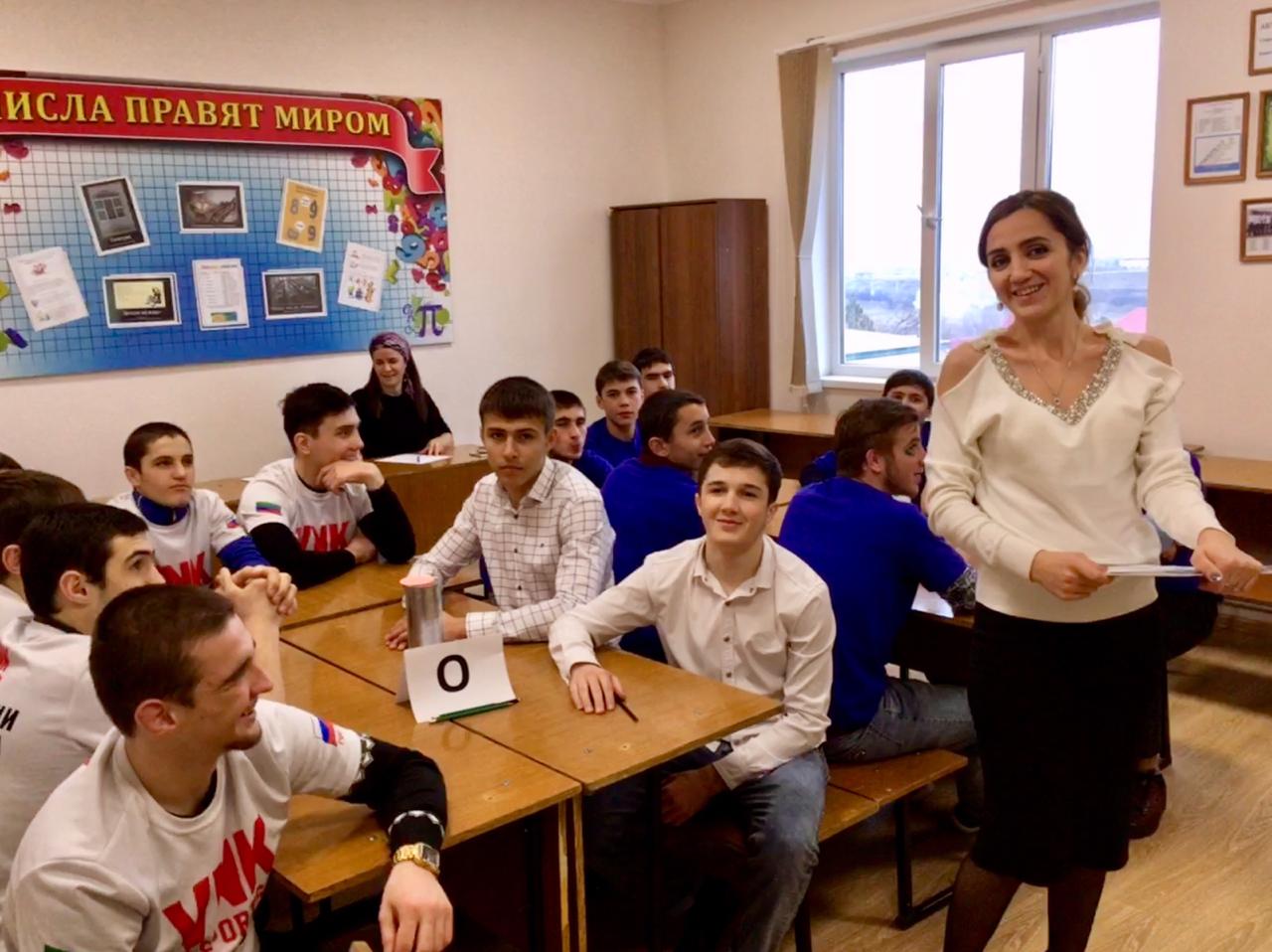 Конкурсы 1 конкурс  «Приветствие»  Команды по очереди показывают свою визитку (название и девиз). Оцениваются: артистизм, сплоченность (можно этот конкурс не оценивать).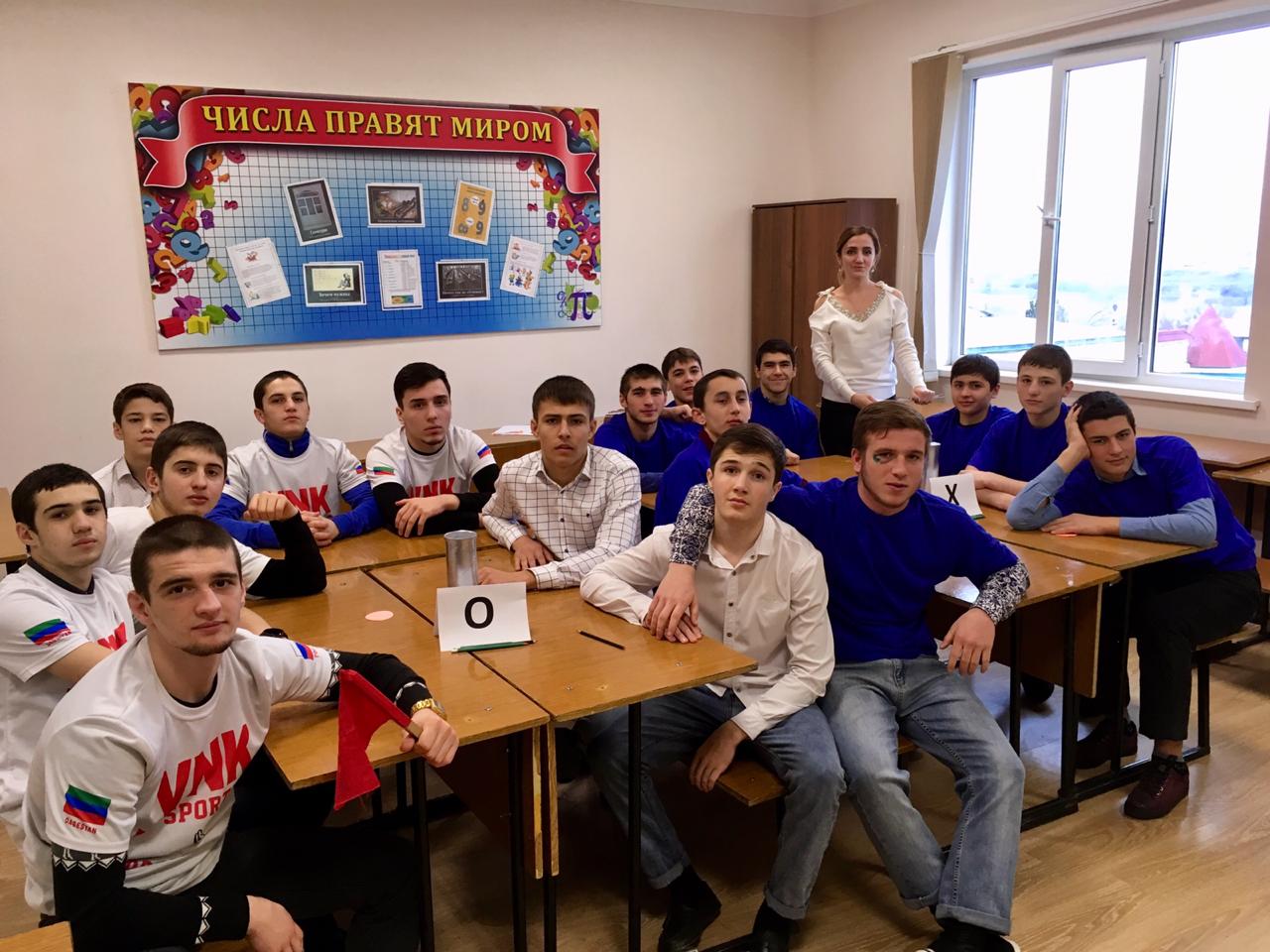 2 конкурс Кто больше 
Ведущий задает вопрос, команда желающая ответить поднимает табличку, и дает ответ, если ответ правильный даются очки, если ответ неправильный – может отвечать другая команда, если и другой ответ неверен - отвечает ведущий. Засчитывается первое слово, поэтому команды попрошу не выкрикивать с мест и ответ давать один и окончательный. Зрителей попрошу не подсказывать, ответы будут аннулироваться.Представители команд, которые отвечают, попрошу поднимать руку, затем давать свой вариант ответа.Командам желаю честной игры и победы.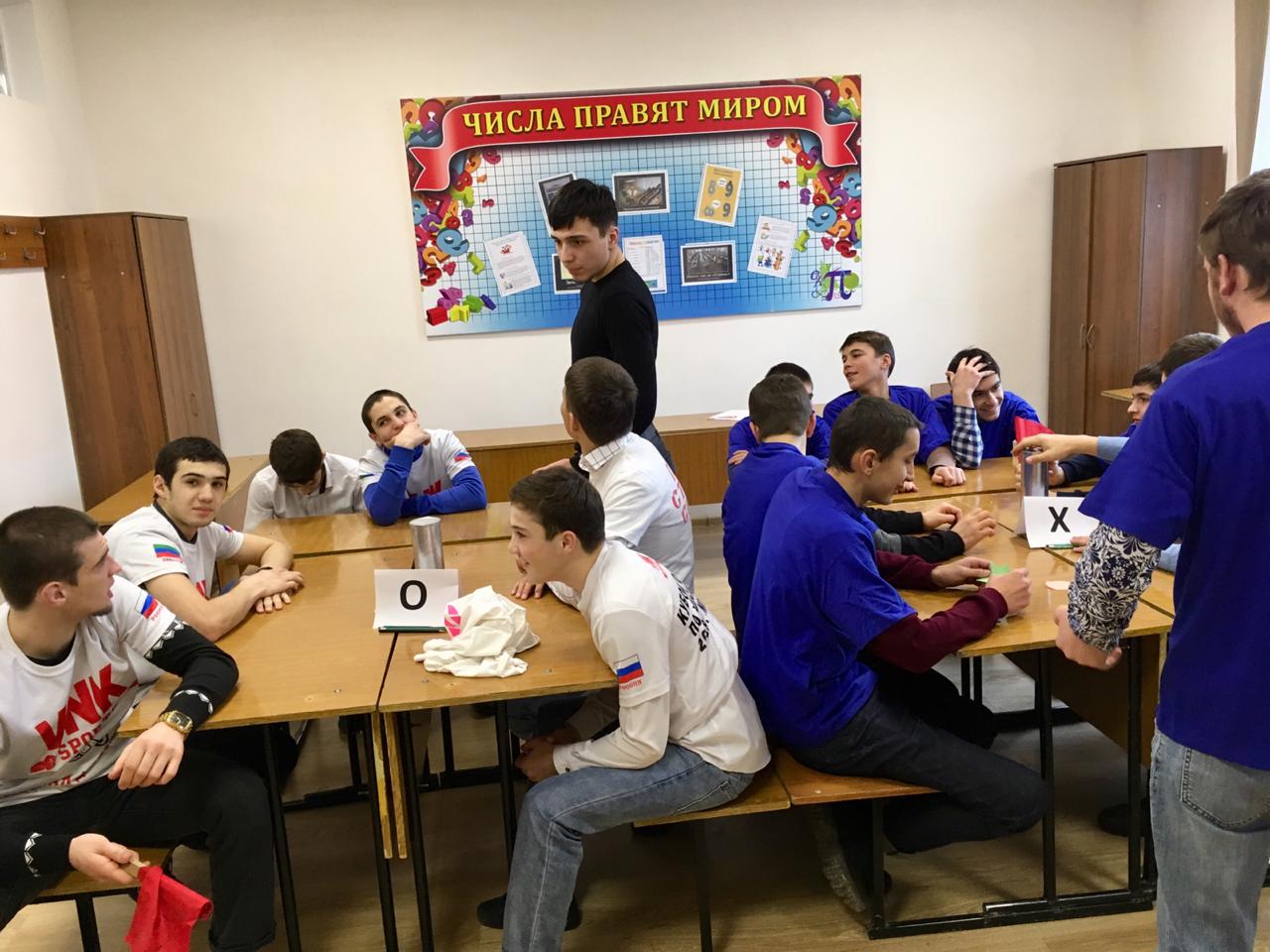 Команды готовы????1. Как называется школа с пятью элементами? (Пять сторон всета) 
2.  Кому принадлежат эти слова: «Сим-сим откройся…»? (Али-Бабе)3. По легенде – это призрачный корабль, обреченный никогда не приставать к берегу? («Летучий Голландец») 
4.  Верховный бог у древних греков? (Зевс)
5. В мифологии об этой птице говорится, что она сжигала себя и возрождалась из пепла молодой и обновленной. Это символ вечного возрождения. Что это за птица? («Птица Феникс»)
6. Есть ли на свете оранжевое море? (нет)
7. В греческой мифологии полуптицы-полуженщины, завлекавшие моряков своим пением и губившие их. (Сирены)
8. Что идёт, не двигаясь с места? (Время)9. Обособленный подвижный задний отдел тела животных? (Хвост) 
10. Бусы, навязанные на шнурок и применяемые для отсчета молитв? 
(Четки) 11. В чьи уста Грибоедов вложил знаменитую фразу «Служить бы рад, прислуживаться тошно»? (Чацкого)12. Какого размера носил сапоги дядя Стёпа? (45-го)13. Какой строительный материал нередко используют медики, особенно в гололёд? (Гипс)14. Соединение химических веществ с кислородом? (Оксид)15.Документ, издаваемый царём на Руси? (Указ)16. Священное животное у древних египтян? (Кошка)17. Кто говорит на всех языках? (Эхо)
18. Самая быстроногая птица? (Страус)19. Человек, владеющий многими языками (Полиглот) 
20. Одновременный ход королём и ладьёй в шахматах? (Рокировка)21. Что делает ёж зимой (Спит)22.  Поединок между двумя лицами по вызову одного из них? (Дуэль)23.  Что измеряет амперметр? (Силу тока)24. У каких птиц крылья покрыты не перьями, а чешуей? (Пингвины) 
25.  Сколько раз сборная СССР становилась чемпионом мира по футболу? (Ни разу)
26. Вооружённые силы страны? (Армия) 27. Загадка: в воде родится, а воды боится? (Соль) 
28. Загадка: Без ног приходит, без языка рассказывает? (Письмо) 
29.У кого уши на ногах? (У кузнечика) 
30. Изготовление какого пищевого продукта никогда не удается с первой попытки? («Первый блин всегда комом») 
31. В старину лицо при барском доме или дворце, развлекавший забавными выходками господ и гостей. (Шут) 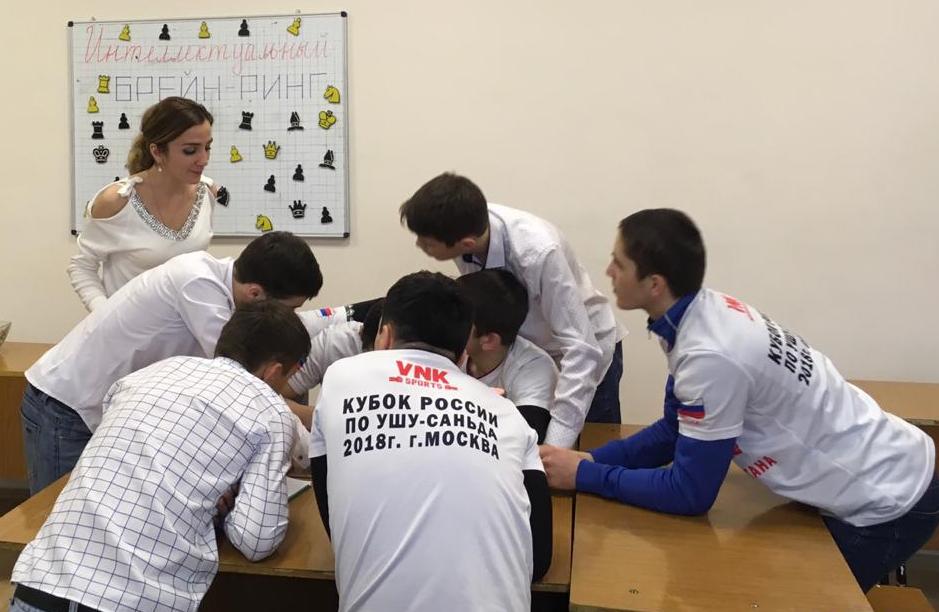 3 конкурс Составить как можно больше слов из слова СОРЕВНОВАНИЕ. Слова должны быть в именительном падеже, единственного числа, каждую букву использовать только один раз.  На подготовку дается 1 мин.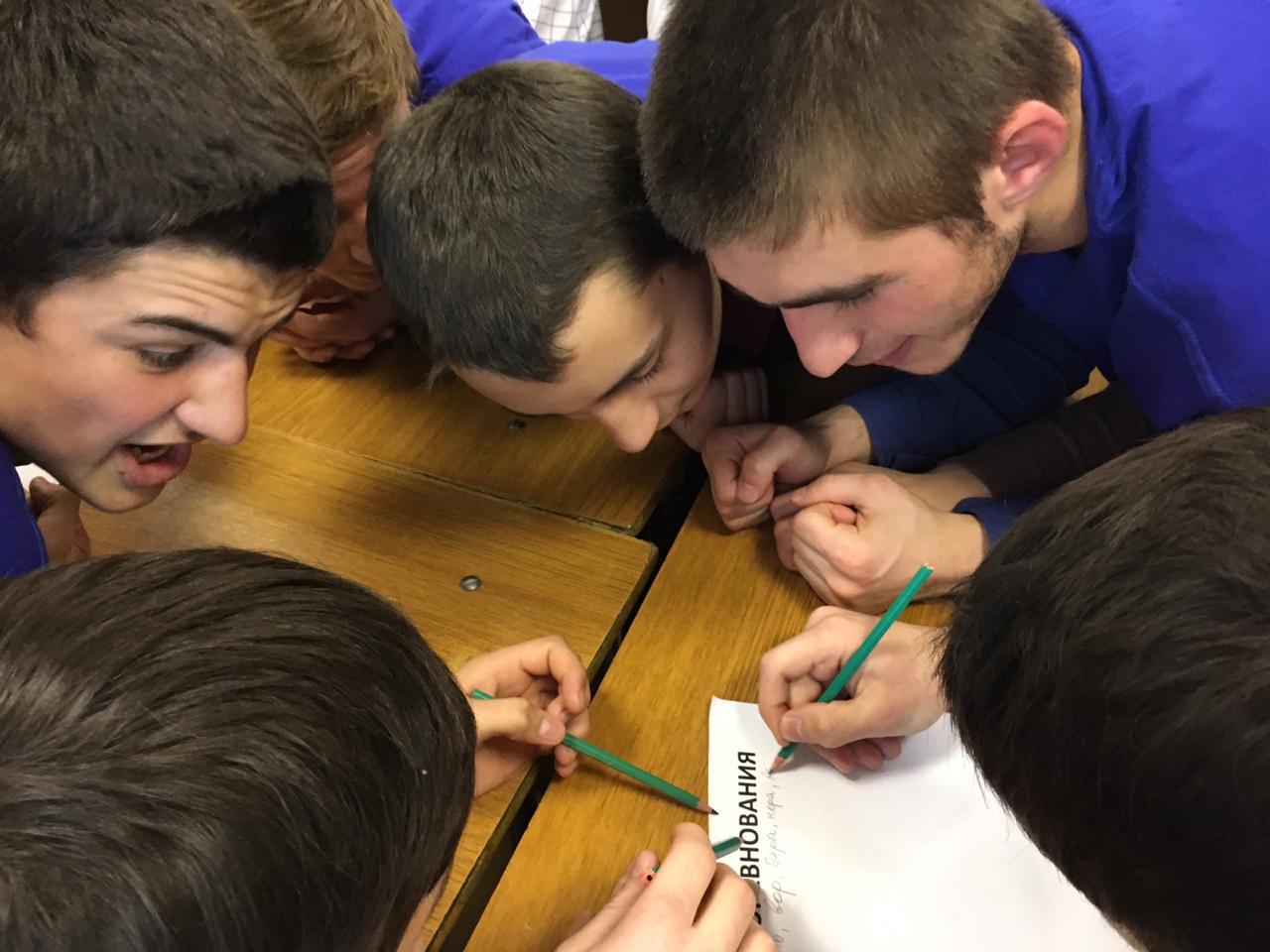 4 конкурс Написать на стикерах слово, которое должна отгадать команда соперников.Подведение итогов и подсчет баллов, выявление команды победителя.Пожмите друг другу руки, СПАСИБО ЗА ИГРУ!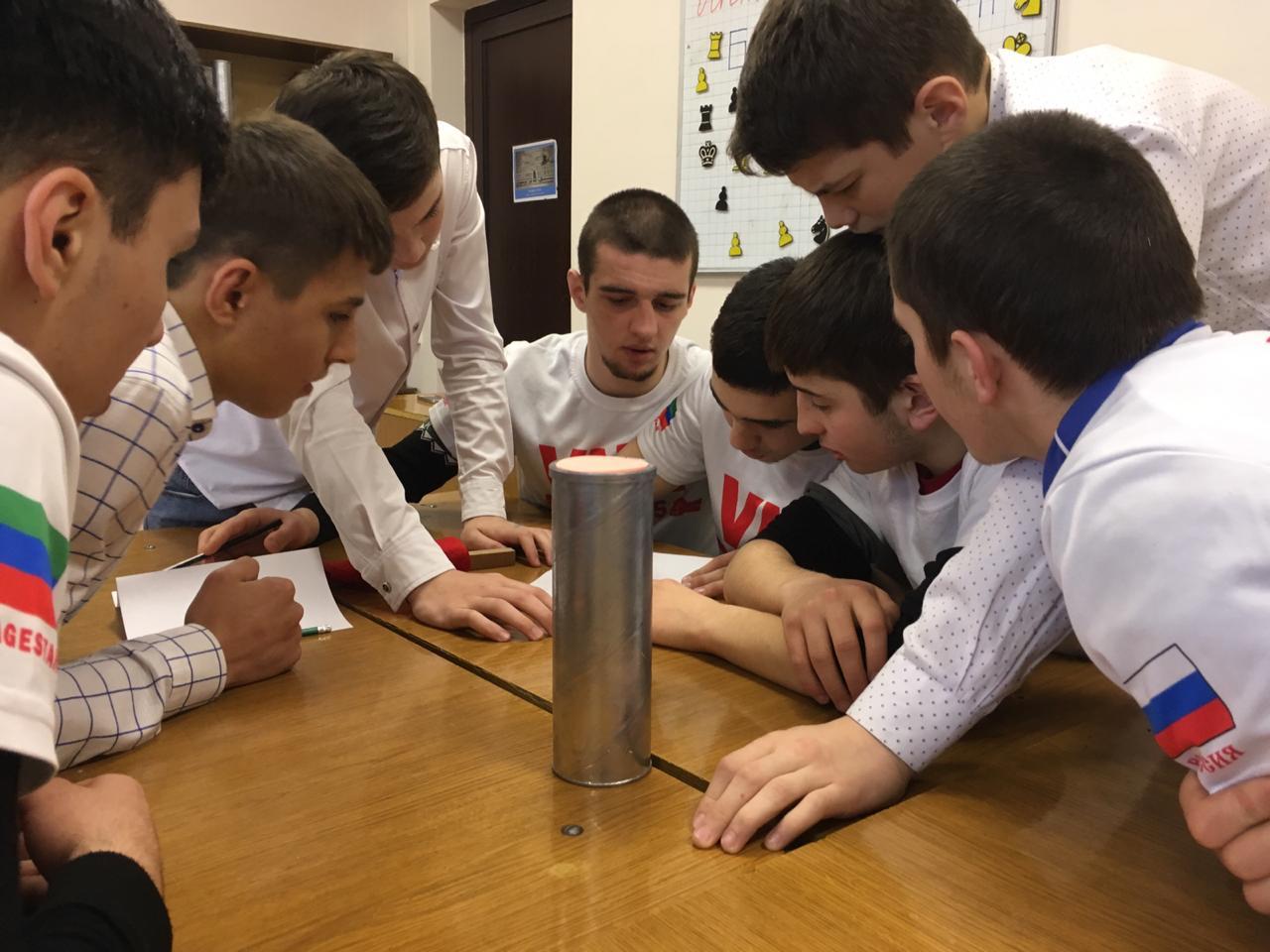 